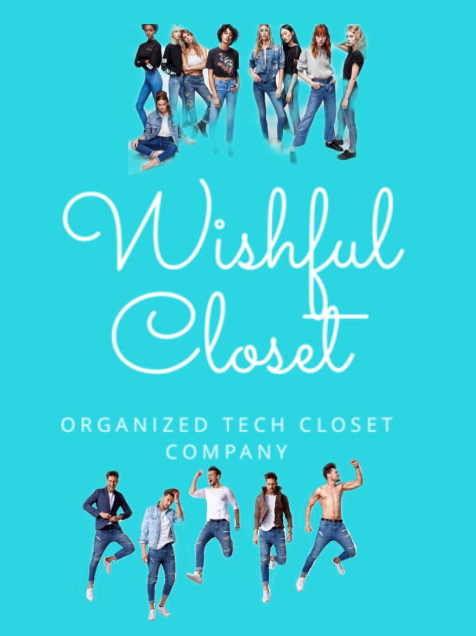 March 3, 2019---FOR IMMEDIATE RELEASEYour Clothes Can Perfectly Match the WeatherFARMVILLE, VA---A new app has been made in order to help people put together the perfect outfit based on the occasion and the weather outside. With frequent weather changes, especially those in temperature, it can be difficult to decide upon the perfect outfit to best suit any occasion. This program not only allows users to select an outfit more easily, but also allows them to play music while searching for the perfect “fit.” There is a Bluetooth component that connects the user to the current weather outside and play music to fit the mood.  This app downloads the personal clothing items of the user and sorts through what they already have to show the most appropriate options based on the weather outside. Sometimes it is hard to pick out an outfit to wear and often takes some time to sort through the whole closet to find the right item, especially with clothes that don’t fit the weather being in the way. Using this program cuts down on time, cuts down on choices, and makes the process of getting dressed more enjoyable overall. In testing this app, the company decided to add certain packages for purchase. One of the packages, displayed as a feature within the application’s interface, includes free tops, pants, and shoes that can be picked out from our online store and delivered for free. The app is available for download on any Apple or Android device. “I was so excited to now have a way to sort my clothes and have them picked out for me based on what the weather is outside!” said Brittany Staton, who helped test this app. “It is so annoying try to put outfits together.”“I was amazed at how this app can sort through my own clothes based on the weather outside,” said Sara Katherine Houser, a student from Longwood University. “The packages also make it fun because we can do a little shopping on the app too!” Wishful Closet is offering three of the packages for free to the first 100 purchasers. -30-For Further information, please contact us on Facebook, Twitter, or Instagram @wishfulcloset